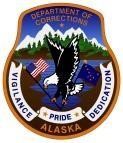 STATE OF ALASKADEPARTMENT OF CORRECTIONSField Observation Report Form:Probation Officer:	                              Date:                                                   Supervisor/Designee:          RATING INSTRUCTIONS:If a trainee scores a 1, 2, or 5 in any category, the rater should justify the score in writing in the ‘Narrative’ portion of this form by making comments or observations.  The score may also be justified by attaching documentation (range data logs, reports, etc.)                                                                                   RATING SCALE:  FACTORS: RATING SCALE NARRATIVE:  The rater is encouraged to comment on all ratings, but it is not required to do so.   NARRATIVE (Mandatory):   Unacceptable  Needs Improvement  Acceptable  Highly Acceptable  Superior  1  2  3  4  5  1  2  3  4  5  1  Appearance & Preparedness for Duty  2  Interpersonal Skills with Colleagues / Other Agencies  3  Follows Directives & Orders  4  Accepts Criticism & Makes Adjustments  5  Willingness / Initiative for Tasks / Assignments  6  Officer Safety  7  Performance Under Stress  8  Communication With Citizens & Offenders  9  Debrief & Acceptance f Field Performance Feedback  Rater:  Office:  Title:  Overall Rating:  